Angles: chalk designs: Part 2Curriculum informationLesson structureYear levelStrand(s)Lesson lengthCD CodeYear 4 Measurement60 minsAC9M4M04Lesson summaryIn this second of two lessons, students create their own chalk designs in the style of a stained-glass window that includes different types of angles.In a previous lesson, Angles: types of angles, students explored ways to compare angles and recognise the names of the different angles, including right angles, acute angles, obtuse angles, straight angles, reflex angles and revolutions.Learning intentionWe are exploring the properties of different angles.Success criteriaBy the end of this lesson, students can: recognise that angles are measures of turnidentify the names of the different types of anglesdraw and label angles and describe their propertiesrecognise the relationship different angles have to a right angleidentify angles in everyday situationsdevelop efficient strategies for recognising, representing and comparing angles.Why are we learning about this?Angles are all around us. They have real-life applications in design and in the way we describe and classify movement and shapes. Yet, all too often, we only think about angles when we are sitting in a mathematics lesson. These lessons have been designed to help students recognise the angles present in the world around them and start to help them explore the relationship angles have with each other.Prerequisite student knowledge and languagePrior to this lesson, it is assumed that students have knowledge of:angles as measures of turnhow to compare angles to right angles (greater than or less than) in everyday situationshow to identify patterns of geometric shapes in the environment.ResourcesLesson plan (Word)Teacher’s slides (PowerPoint)Angle checker made by each student in previous lessonMasking tape, coloured chalk and a safe marked-off area of concrete or asphalt within the school grounds within which to create their designsAchievement standardBy the end of Year 4, students compare angles relative to a right angle using angle names.Content description(s)Students estimate and compare angles using angle names including acute angle, obtuse angle, straight angle, reflex angle and revolution, and recognise their relationship to a right angle. AC9M4M04General capabilitiesCross-curriculum priorityGeneral capabilities NumeracyUnderstanding geometric properties Level 4Critical and Creative Thinking | InquiringIdentify, process and evaluate informationDigital literacyManage content Level 3 Areas of challengeSome students may:have relatively limited experience with angles, how angles are measured, the names of different angles and their relationship to right anglesnot yet be familiar with the idea that angles are measures of turn and that we can estimate the size of angles using a right angle as a starting point or benchmarkbe unfamiliar with the names of the different angles, so it will be important to create a visual chart to help them to become more familiar with the names of the different angles and how the size of each angle can be compared to a right angle.StrategiesConcrete, Representational, Abstract (CRA model)DifferentiationCollaborative learningLearning hook5 minsDownload and use the teacher’s slides to accompany your teaching.Use slide 2 to review angles and related terminology used to describe the different types of angles such as right, acute, obtuse, straight, reflex and revolution. Remind students that we can compare types of angles to a right angle. Explore45 minsUse slide 3 to introduce the task of designing a chalk design in the style of a stained-glass window. Collaborative learningOrganise students to work in pairs or groups of three. Explain that their task is to create a design that will include as many different types of angles as possible. As a starting point, ask students to individually draw a rectangular shape and create the stained-glass window effect by drawing intersecting lines. Students then share their initial design and use that to create an agreed group design on one piece of paper. Take students outside to the safe, marked-off area set aside to create their designs. Ensure each group has access to a roll of masking tape and coloured chalk. Once students have created their designs, do a reveal group by group. 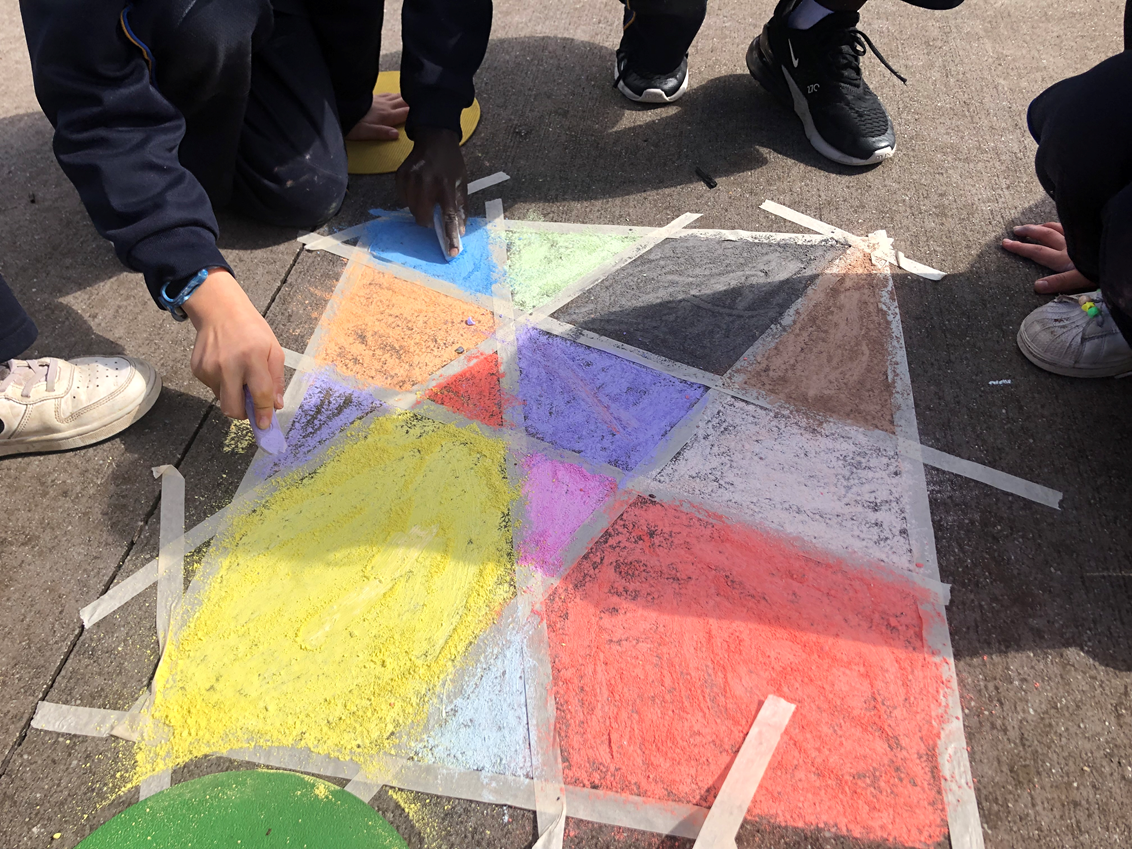 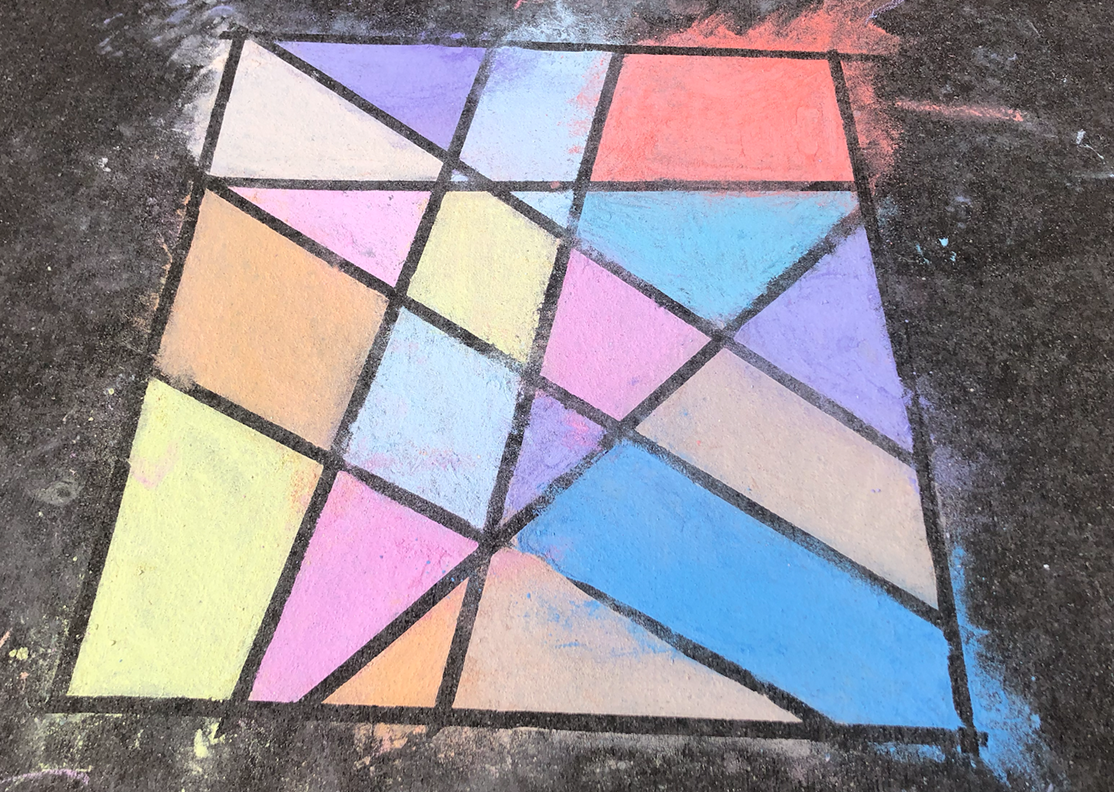 Image credit: Cass LowryTake digital images of each group’s design and provide access to these via a shared folder. Each group can then identify the different types of angles included in each design. They can use their angle checker to compare to a chart of angle types (slide 2). Students draw conclusions about their designs. Differentiation Support prompts: What angles can you see in your design? Enabling prompts: Does your design have more acute angles than other types of angles? How do you know? Extending prompt: How many of each angle type is included in your design? Is there a type missing? If so, explain why. Summary and reflection10 minsDisplay the images of the chalk designs. Use them to identify types of angles. Students explain how they used their angle checker to work out the types of angles. AssessmentUse observation and informal conversations to access students’ proficiency in identifying, describing and representing right angles, acute angles, obtuse angles, straight angles, reflex angles and revolutions.